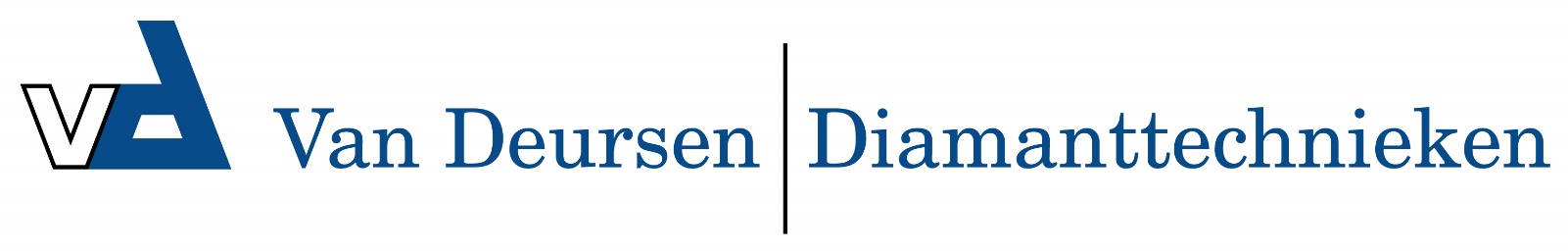 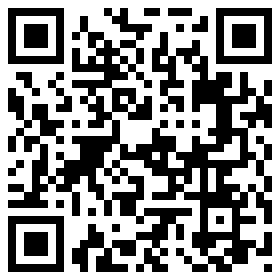 Beschermkap 230 mm met wielen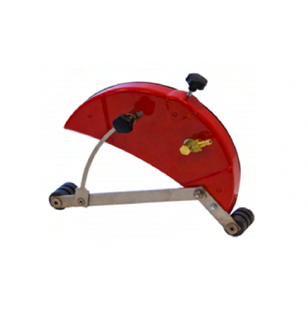 Losse beschermkap van Waterkit voor een 230mm haakse slijper, voorzien van wielen.art.nr. 13599900020042